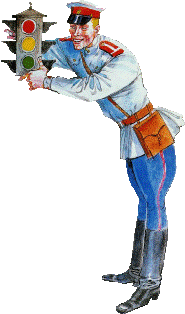 Соблюдай правила безопасного поведения на дороге!Переходя улицу, следи за сигналами светофора! Не перебегай  дорогуперед близко движущимся транспортом, не рискуй!Пересекай проезжую часть по пешеходным переходам и на перекрестках по линии тротуаров или обочин!Выйдя из автобуса, троллейбуса, автомобиля,  для перехода дороги дойди до пешеходного перехода или перекрестка!Не устраивай  игры вблизи дороги, это опасно!  Выходя из-за зданий, деревьев, стоящего у обочины транспорта, не беги, дай время водителям увидеть тебя!На велосипеде катайся во дворе  и  на оборудованных площадках!Переходя дорогу, сними капюшон, вынь наушники из ушей, чтобы в полной мере оценить ситуацию на дороге!Используй в одежде светоотражающие элементы! 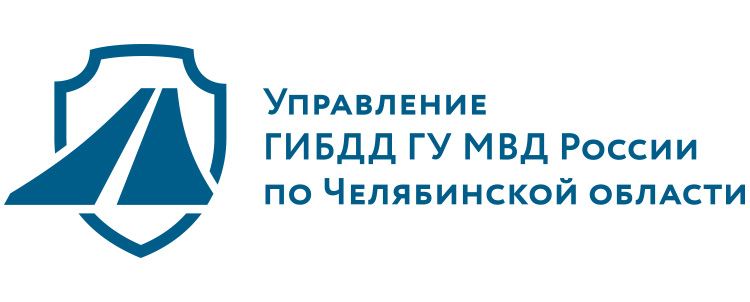 